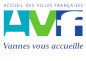 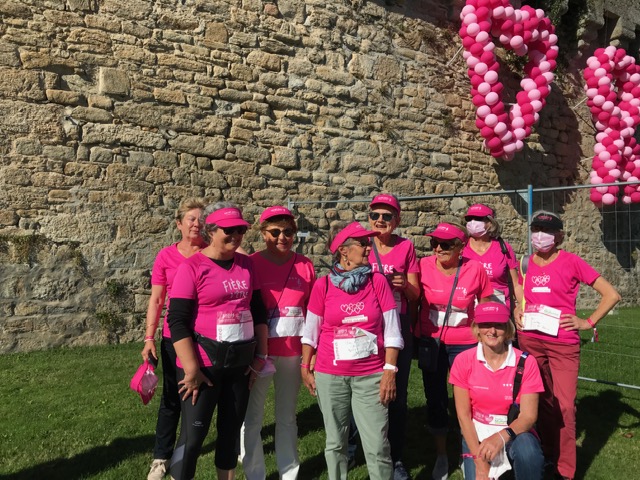 Le second, est celui de la sensibilisation des femmes à prendre soin d’elles et à pratiquer une activité sportive régulière. Nous connaissons aujourd’hui, grâce à des statistiques et des recherches menées par des spécialistes, le bienfait et le bénéfice du sport à la fois dans le processus de prévention, et dans celui de guérison. Il est donc important de les sensibiliser et de les accompagner dans ces pratiques.Et comme chaque année, notre association y était représentée. Merci à Soizic pour l’organisation au niveau de l’AVF et merci à Jacques pour les photos.